NAME..................................................................................ADM NO..................... CLASS...................ELERAI MCK GIRLS’ SECONDARY SCHOOLP. O. BOX 435SULTAN HAMUDMotto “Discipline and Hard Work for Excellence”FORM ICOMPUTER STUDIESCAT ITERM III 2013INSTRUCTIONAnswer ALL the questions in the spaces provided below each questionName any two categories of keys found on a standard keyboard 				(2mks)Indicate the name of each of the following key symbols 					(3mks)    i)ii)iii)ESCExplain the uses of the following keyboard keys 						(2mks)Shift keyBackspace keyGive any three types of mouse you know 							(3mks)Describe the flowing mouse techniques 							(3mks)Left clickDrag and dropDouble clickState any two uses of a mouse 								(2mks)Giving an example, name two classifications of scanning devices 				(2mks)What is pixel in relation to monitors 								(1mk)What number does the following Abacus represent 						(2mks)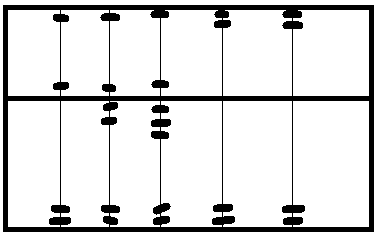 Name any two output devices you know 							(2mks)Distinguish between a laser printer and a dot matrix printer 					(2mks)State any two advantages of a flat panel display over CRT monitors 			(2mks)Distinguish between softcopy and hardcopy devices 					(2mks)State an area where a plotter is used 								(1mk)A storage disk has a capacity of 40 GB, calculate the storage capacity in Megabytes 	(2mks)Name a standard unit used to measure the processor clock speed 				(1mk)List down any two types of optical disks you know 						(2mks)Explain any two precautions you will take to avoid the crashing of the hard disk 		(2mks)Distinguish between serial and parallel communication ports of a computer 		(2mks)State any two advantages of using a USB interface 						(2mks)A 32 bit computer word consist of how many Bytes 						(2mks)a) how many bytes would be required to store the following statement in a storage media 	(1mk)ELERAI GIRLS’ SECONDARYb) Calculate the number of bits required to store the above statement 			(2mks)List down any two buses found in the CPU 							(2mks)Give the correct name to each of the following port symbols 				(2mks)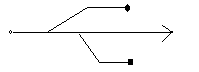 a) b) 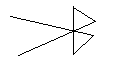 Write USB in full 										(1mk)